Publicado en Dubái el 29/10/2020 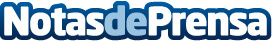 Foro empresarial UAE-Israel en el Capital Club de DubáiCómo lograr que empresas y organizaciones de la región prosperen tras el histórico acuerdo de paz entre los Emiratos Árabes e IsraelDatos de contacto:Strawberry FernandezExecutive Assistant+971544451408Nota de prensa publicada en: https://www.notasdeprensa.es/foro-empresarial-uae-israel-en-el-capital-club Categorias: Internacional Comunicación Turismo Emprendedores E-Commerce Solidaridad y cooperación Recursos humanos Otras Industrias http://www.notasdeprensa.es